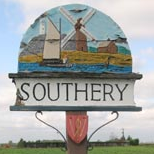 SOUTHERY PARISH COUNCIL Draft minutes of the Parish Council meeting held on Monday 13th March 2017 at 7.00pm in Southery village hallPresent: Cllr T Hipsey, Cllr M Moore, Cllr R Whitehead, Cllr T Feltwell, Cllr C Copsey, Cllr M Bird, Cllr J Osler, Cllr K Hipsey, & Clerk.Declarations of interestMembers are invited to declare personal or prejudicial interests in items on the agenda. It is a requirement that declarations from a member include the nature of the interest and whether it is personal or prejudicial.Cllr Copsey declared a pecuniary interest in planning applicationsPlanning applications17/00389/F: Demolition of agricultural buildings. Erection of replacement agricultural building at Towlers Farm Southery Road, Feltwell. No objections raised.17/00408/F: 30m high radio mast at Pump House Ferry Bank, Southery. This application has raised some concerns, Council has been informed by residents that they will be objecting to this application and Council agreed that the mast would have a negative visual impact on the area, concerns were also raised with regard to what effects the mast would have on TV, radio and phone signals and whether the structure would be a danger to the highways.Council will object to this applicationProposer: Cllr M Moore2nd: Cllr T Hipsey17/00402/F: single and two storey extensions to dwelling at 7 Feltwell Road, Southery. No objections raised.Matters requiring attentionQuotes have been received for this seasons grass cutting and maintenance at the cemetery, Werehen and recreation ground. Councilors discussed all the quotes received Quotes were from Holly Landscapes, CGM, Littleport Parish Council, Norse, C Wills and TOP garden services from Thetford. Council agreed to appoint Holly Landscapes for this season. It was also agreed to request that Holly carries out an extra cut or two if necessary to get the cemetery to a satisfactory level.Proposer: Cllr T Hipsey2nd: Cllr M MooreAll in favor.The memorial bench which is rotten has been removed at the cemetery, Cllr T Hipsey offered to donate the money to replace the bench.Meeting closed 7.35pm